Об изменении потребительских цен в августе 2021 годаВ августе 2021 года в Красноярском крае цены на потребительском рынке: 
- за месяц (к июлю 2021 года) – не изменились;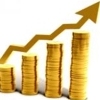 - с начала 2021 года (к декабрю 2020 года) – увеличились на 4,9 процента;- за год (к августу 2020 года) – увеличились на 7,4 процента.Индексы потребительских цен на товары и услугиВ августе 2021 года по отношению к августу 2020 года (за год) индекс потребительских цен составил 107,4 процента. Среди наблюдаемых 546 товаров и услуг изменение цен сложилось следующим образом:снизились цены на 39 наименований товаров и услуг;рост цен не превышал уровень инфляции по 302 наименованиям товаров и услуг;рост цен превышал уровень инфляции по 205 наименованиям товаров и услуг.Группировка потребительских товаров и услуг по темпам роста (снижения) цен 
Значительное увеличение цен (более 20 процентов) наблюдалось по 34 позициям товаров и услуг:в группе продовольственных товаров: на капусту белокочанную свежую – 
на 79,1 процента, картофель – на 52,7, лимоны – на 52,2, масло подсолнечное – на 40, свёклу столовую – на 35,4, сахар-песок – на 34,6, огурцы свежие – на 33,5, лук репчатый – на 30,3, икру лососевых рыб отечественную – на 29,8, сухофрукты – на 27, майонез – 
на 26,6, бананы – на 25,2, морковь – на 24,8, печень говяжью – 24,5 процента;в группе непродовольственных товаров: на плиты древесностружечные, ориентированно-стружечные – на 93 процента, доску обрезную – на 73,1, металлочерепицу – на 68,9, еврошифер – на 48,2, газовое моторное топливо – на 45,1, дрова – на 39,7, кольцо обручальное золотое – на 39,5, «Сульфацетамид» – на 30,6, кирпич красный – на 26,2, рубероид – на 25,6, шприцы одноразовые – на 24,9, диван-кровать – на 23,2, стол 
рабочий кухонный – на 23, стекло оконное листовое – на 22,8, «Троксерутин» – на 22,5, «Валидол» – на 22,3, шкаф навесной кухонный (полка) двухстворчатый – на 22,3, спички – на 21,8 процента;в группе услуг: на поездку на отдых в Турцию – на 40,5 процента, пребывание
в доме отдыха, пансионате – на 25,5 процента.Значительное снижение цен (более 10 процентов) наблюдалось по 2 наименованиям товаров: на яблоки – на 17,1 процента, «Индапамид» – на 10,9 процента.Август 2021 года, в % кАвгуст 2021 года, в % кАвгуст 2021 года, в % киюлю2021 годадекабрю2020 годаавгусту2020 годаВсе товары и услуги100,0104,9107,4Продовольственные товары99,1104,6108,6Непродовольственные товары100,7106,2109,8Услуги100,3103,6103,0Темп роста 
(снижения) цен, %Количество 
товаров и услуг, 
единицДоля в общем числе наблюдаемых товаров 
и услуг, %До 100,0397,1100,0-107,430255,3107,5-110,07513,8110,1 и выше13023,8  из них свыше 120,0346,2Итого546100